Japan-ASEAN Science, Technology and Innovation Platform (JASTIP)JASTIP-Net 2018Collaborative Research Proposal - Application FormDate: 2018／xx／xxApplicant informationNote: If applied as a team, please attach the member list (See the last page of this form Annex I)Have you ever applied to JASTIP-Net in 2016 or 2017? If “yes”, please indicate year and title of your application.If “no”, please mention your experience in other Japanese initiatives such as SATREPS e-ASIA if any.Relevant collaborative research theme. Please choose the most relevant.4. Collaborative research titleCountry/region target of the collaborative research (multiple countries/regions allowed)6．Outline of collaborative research（Approx. 200 words）7. Relevance to Sustainable Development Goals (SDGs) if any. Choose the relevant SDG(s) and describe how expected outcomes of your research could contribute to achieving SDGs 7．Describe objective, justification and expected outputs of the proposed research (Approx. 500 words to no more than 2 pages. Please place figure and/or table as necessary）8．Describe your planned activities and their time frame and costs of the proposed research Annex I to 1. Applicant Information: Member list of the research teamName E-mail Field of studyAffiliationPosition/TitleAddressTel □Yes □No□2016 □2017 : Title: Partnership, Networking and Integrated ApproachTo Develop Operational Linkages and Human Resources among Academic Sector, Government Agencies, and Private Sectors in the ASEAN Member States and Japan.Study a strategy/policy to apply STI collaboration on JASTIP’s focus areas to practical implementation for achieving SDGs in the ASEAN region.Energy & Environment Joint LabImplementation Study of Renewable Energy in Southeast Asia.Bioresources & Biodiversity LabStudies on Biodiversity in the ASEAN Region Contributing to the Improvement of Identification, Collection and/or Information.Sustainable Utilization of Bioresources for Biorefinery, Bioremediation, Wood Construction, Food or Medicine.Plant Improvement for Agroforestry Systems and Carbon Sequestration Contributing to the Mitigation of and/or Adaptation to Climate Change.Disaster Prevention Joint LabInnovative Ideas on Disaster Prevention, Mitigation and Recovery Technologies and Policies Peculiar to Each ASEAN State. How to Cope with Trans-Boundary Disasters in the ASEAN Region Such as Tsunami, Flood, Drought and Haze.Understanding and Quantitative Evaluation of Disaster Risks Peculiar to the ASEAN Member States.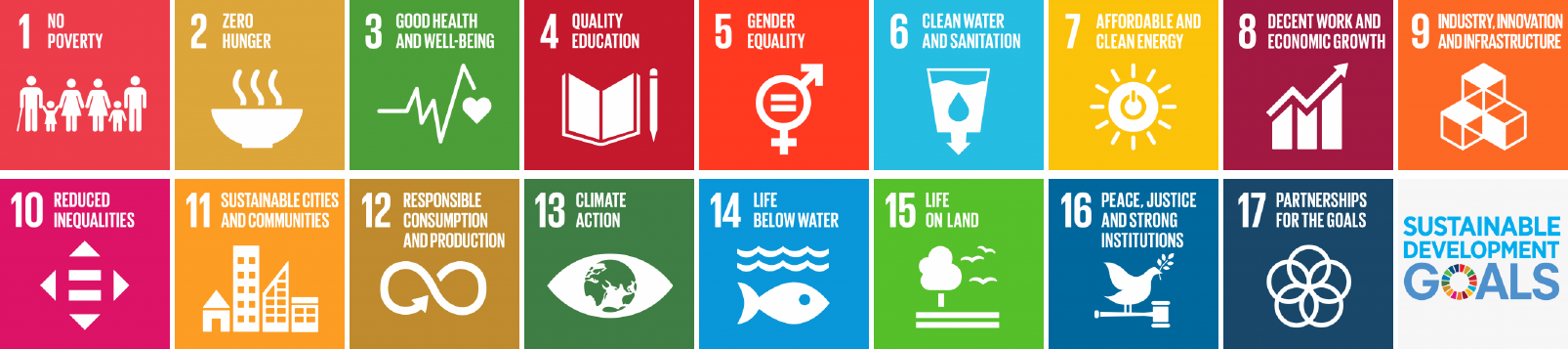 Indicate SDG(s) relevant to your proposal:Please describe briefly potential contribution of your research to SDG(s) or national priority(s):Objective JustificationExpected outputsNameRole in projectAffiliationPosition, titleE-mailTelNameRole in projectAffiliationPosition, titleE-mail Tel:NameRole in projectAffiliationposition, titleE-mail Tel:NameRole in projectAffiliationPosition, titleE-mail Tel:NameRole in projectAffiliationPosition, titleE-mail Tel: